Projektantrag < Bezeichnung des Projekts >Projektnummer: Einleitung und Ausgangslage<Beschreibung in einigen wenigen Sätzen>Projektinhalt<Beschreibung in einigen wenigen Sätzen>Projektziele: Angestrebte Resultate nach vollständiger Umsetzung der Projektidee<Aufzählung, was mit dem Projekt erreicht werden soll>Projektorganisation und FreigabeProjektphasen und Grobplanung<Darstellung der Gesamtübersicht und Meilensteine>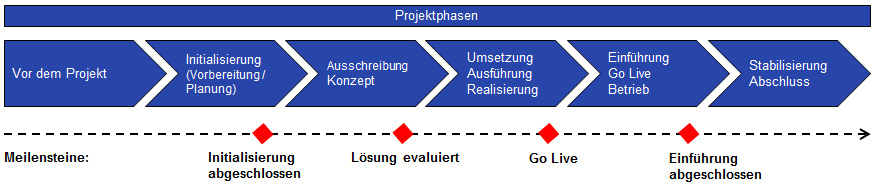 Lieferobjekte<Beschreibung der Lieferobjekte in Form von Arbeitspaketen:>Projektmeilensteine inkl. abzuliefernde Projektergebnisse Projektbudget und erwarteter Nutzen<Angabe der Ausgaben (Projektbudget) und Einsparungen (Nutzen) mittels Schätzung oder verbindlicher Offerte>Projektbudget (Zusammenfassung, Details vgl. 6.2 Projektbudget (Detailaufstellung))Projektbudget (Detailaufstellung)Jährliche BetriebskostenJährliche Einsparungen / quantifizierbarer Nutzen Wirtschaftlichkeitsbetrachtung<Beispiel - Annahme Zeiteinsparung: In 50 Arbeitsbereichen reduziert sich die Arbeit von 50 Stellenprozent je Fachbereich auf 40 Stellenprozent. Bei Lohnkosten von zB CHF 80'000 je Stelle ergibt das Einsparungen von CHF 400‘000 pro Jahr (1. Jahr 100‘000, 2. Jahr 200‘000, 3. Jahr 300‘000, 4. Jahr 400‘00) - siehe Grafik>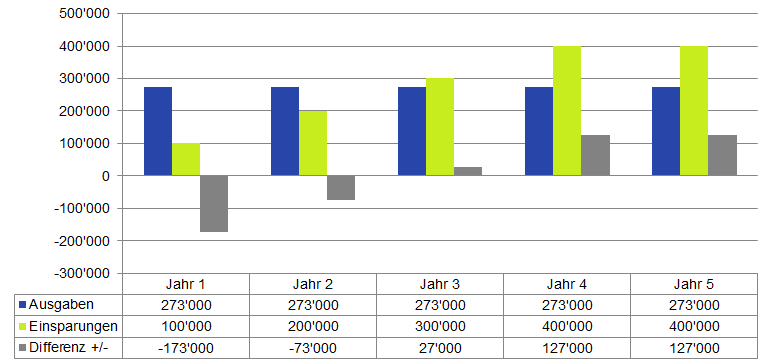 Nicht quantifizierbarer Nutzen<Hier den nicht quantifizierbaren Nutzen beschreiben. Bspw. Erhöhung der Qualität, Unterstützung der Strategieumsetzung, Verbesserung der Kundenzufriedenheit oder Image, Grundlage oder Voraussetzung für ein anderes Projekt, Prozessverbesserungen, Erhöhung der Funktionalität, etc.>Risikoanalyse<Welche Hauptrisiken entstehen bei diesem Vorhaben?>Folgende Wertangaben von A und B sind möglich:1: Geringe Wahrscheinlichkeit oder Auswirkung2: Mittlere Wahrscheinlichkeit oder Auswirkung3: Hohe Wahrscheinlichkeit oder schwere AuswirkungenVerteiler<Verteiler nachdem die Freigabe (Unterschriften unter Punkt 4. Projektorganisation und Freigabe) erfolgt sind>…Anhang<Zusätzliche Unterlagen, Offerten, Konzepte, etc.>…Verfasser des AntragsBeantragte Projektphase(n):Vorstudie, Konzeption und Umsetzungsplanung, Umsetzung(zutreffende Phase unterstreichen)Datum, Versionennummer<tt.mm.jjjj>, V Beantragte Projektphase(n):Vorstudie, Konzeption und Umsetzungsplanung, Umsetzung(zutreffende Phase unterstreichen)StatusEntwurf, Definitiv, …Beantragte Projektphase(n):Vorstudie, Konzeption und Umsetzungsplanung, Umsetzung(zutreffende Phase unterstreichen)Bezug zur UnternehmensstrategieVon den strategischen Leitsätzen werden durch das Projekt <Projektname> folgende erfüllt:<…>  Wie<…>  WieVon den strategischen Leitsätzen werden durch das Projekt <Projektname> folgende erfüllt:<…>  Wie<…>  WieBezug zum BudgetDie externen laufenden Kosten und Investitionen (siehe Kapitel Projektbudget) werden für dieses Projekt unter folgender Budgetnummer und -bezeichnung verbucht:<Angabe der Budgetnummer und -bezeichnung)Die externen laufenden Kosten und Investitionen (siehe Kapitel Projektbudget) werden für dieses Projekt unter folgender Budgetnummer und -bezeichnung verbucht:<Angabe der Budgetnummer und -bezeichnung)Auftraggeber / ProjektverantwortlicherDatum/Unterschrift:LenkungsausschussProjektleiterDatum/Unterschrift:ProjektteammitgliederArbeitspaketBeschreibung / InhaltVerantwortlich / MitwirkendeAufnahme / Erhebung aktuelle SituationErfassung und Zeichnen der aktuellen Prozesse und Abläufe mit ibo<Vorname Name>LösungsansätzeErstellen und bewerten der Lösungsvariante (make or buy)<Vorname Name>Meilensteine und abzuliefernde ErgebnisseVerantwortlichBis wannProjektstartProjektstatusberichtProjektabschlussKosten der Projektphase(n)(A + B in CHF / EUR, inkl. Mwst)A. Laufende Kosten extern(in CHF / EUR)B. Investitionen(>  10'000 CHF/EUR)C. Interner Aufwand(in Arbeitstagen)D. Interner Aufwand(zB 1‘000 CHF / Arbeitstag)Jahr 2016Jahr 2017TotalBudgetin CHF / EURPersonalkostenLizenzen, WartungsverträgeAndere BetriebskostenTotal jährliche BetriebskostenBudgetin CHF / EURPersonaleinsparungAbsolute ZeiteinsparungAndere quantifizierbare Einsparungen oder EinnahmenTotal jährliche EinsparungenNrRisikoEintritts-wahrscheinlichkeitASchadens-ausmassBProdukt(A x B)1Lieferanten - Termintreue2362Projektleiter fällt aus1223Personalengpässe4Späte Änderungswünsche5Teamkonflikte